Kısa film izlemek iyidir!Kısa İyidir olarak Balassi Enstitüsü ve Gombolyag Vakfı'yla işbirliği yaptık ve sizlere toplam 26 filmlik bol ödüllü, dikkat çeken kısa filmlerden oluşan bir seçki hazırladık. Beraber film izlemeye, yeni filmler keşfetmeye ne dersin?Kısa İyidir, Balassi Enstitüsü ve Gombolyag Vakfı’nın ortaklaşa düzenlediği Türk-Macar Kısa Film Günleri 11-12 Haziran 2014 tarihlerinde geçtiğimiz aylarda açılışı yapılan Balassi Enstitüsü’nde seyirciyle buluşacak.Etkinlikte ünlü Çek yazar Bohumil Hrabal’ın 100. doğum yıldönümü sebebiyle düzenlenen Hrabal PUBlished Kısa Film Yarışması, Macaristan’ın önemli kısa film festivallerinden biri olan Busho Kısa Film Festivali ve Kısa İyidir tarafından hazırlanan Türk kısa filmleri seçkisi olmak üzere üç ana başlık altında son yıllarda dikkat çeken ödüllü toplam 26 kısa film gösterilecek.11-12 Haziran tarihlerinde İstiklal Caddesi’ndeki Balassi Enstitüsü’nde (Macar Kültür Merkezi) ücretsiz olarak gerçekleşecek gösterimler saat 19.00’da başlayacak.Balassi Enstitüsüİstiklal Caddesi No:213 Beyoğlu – İstanbulİnternet Sayfası : http://kisaiyidir.net/turk-macar-kisa-film-gunleri-istanbulda/ Etkinlik Sayfası : https://www.facebook.com/events/657817150963152/ 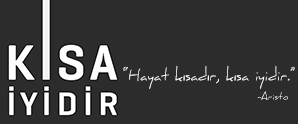 